Θέμα: Προκήρυξη εκδήλωσης ενδιαφέροντος για διδακτικές επισκέψειςΤο Γυμνάσιο Κρεμαστής Ρόδου προκηρύσσει εκδήλωση ενδιαφέροντος προς τα ταξιδιωτικά γραφεία για την οργάνωση διδακτικών επισκέψεων που θα πραγματοποιηθούν:Α. Στις 23 Φεβρουαρίου 2018 στο "Νεστορίδιο Ίδρυμα" στη Ρόδο. Τα στοιχεία που θα πρέπει να ληφθούν υπόψη για την υποβολή προσφορών είναι τα ακόλουθα: Μεταφορά με λεωφορείο Κρεμαστή - Ρόδος - ΚρεμαστήΑριθμός συμμετεχόντων: 49 μαθητές και 3 συνοδοί.Υποχρεωτική Ασφάλιση Ευθύνης Διοργανωτή σύμφωνα με την κείμενη νομοθεσία.Β. Στις 28 Φεβρουαρίου 2018 στο Καρακόνερο στη Ρόδο. Τα στοιχεία που θα πρέπει να ληφθούν υπόψη για την υποβολή προσφορών είναι τα ακόλουθα: Μεταφορά με λεωφορείο Κρεμαστή - Ρόδος - ΚρεμαστήΑριθμός συμμετεχόντων: 45 μαθητές και 3 συνοδοί.Υποχρεωτική Ασφάλιση Ευθύνης Διοργανωτή σύμφωνα με την κείμενη νομοθεσία.Παρακαλούνται οι ενδιαφερόμενοι να καταθέσουν στη Διεύθυνση του Γυμνασίου Κρεμαστής (Περγιαλενής, Τ.Κ. 85104 - Κρεμαστή) έως την Παρασκευή 16 Φεβρουαρίου στις 10 π.μ. τις προσφορές τους κλειστές όπου θα αναγράφονται η τελική συνολική τιμή του οργανωμένου ταξιδιού, αλλά και η επιβάρυνση ανά μαθητή, ώστε οι προσφορές να είναι οικονομικά και ποιοτικά συγκρίσιμες. Μαζί με την κάθε προσφορά κατατίθεται απαραιτήτως από το ταξιδιωτικό γραφείο και υπεύθυνη δήλωση ότι διαθέτει ειδικό σήμα λειτουργίας, το οποίο βρίσκεται σε ισχύ.   	ο Δ/ντής	Σαπουντζάκης ΓεώργιοςΚρεμαστή: 12/02/2018Αριθμ. Πρωτ.: 210Προς :   Ταξιδιωτικά γραφεία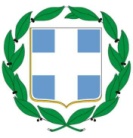 